Study Support Timetable from April 2021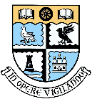 SUBJECTMONDAYTUESDAYWEDNESDAYTHURSDAYFRIDAYArtPhotography3.10pm: Art/PhotographyN4/5/H/AH – R Gibb and S GordonLunchtime: ArtDesign Folio: Body Adornment – I BarrLunchtime: all subjectsS Gordon3.10pm: ArtDesign Folio: Body Adornment – I BarrLunchtime: all subjectsS GordonLunchtime: all subjectsS Gordon MathematicsLunchtime: N5/HigherM Higgins3.10pm: N5J StewartAdministration3.10pm: HigherA Sorbie3.10pm: HigherK Turpie3.10pm: N5A Sorbie/ A DunsmoreBusiness Management3.10pm: N5A Sorbie3.10pm: N5/HigherK TurpieHistory3.10pm: N5/H/AHG BrownGeography3.10pm N5D ScottComputingBy appointment, lunchtime or after school – S PullarBy appointment, lunchtime or after school – S PullarBy appointment, lunchtime or after school – S PullarBy appointment, lunchtime or after school – S PullarFrench/Spanish3.10pm: N5/H FrenchH Zia3.10pm: N4/5 SpanishMiss N G3.10pm: N4/5 SpanishMiss N GHospitality and Health and Food Technology3.10pm: N5H AirdPhysical EducationLunchtime: N5C Wilson3.10pm: HigherG Easton3.10pm: N5C Wilson/N TaylorSUBJECTMONDAYTUESDAYWEDNESDAYWEDNESDAYTHURSDAYFRIDAYModern StudiesPoliticsTravel and Tourism3.10pm: N5/HigherL Jack3.10pm: Higher MSS Davies3.10pm: Higher MSS Davies3.10pm: N5 MSS DaviesMusicMusic TechnologyLunchtime: N5 Listening E Waddell3.10pm: N5/H Music Technology AssignmentB Beaton/E WaddellMusicMusic TechnologyLunchtime: N5-AH and after school: Instrument practice – B Beaton/E WaddellLunchtime: N5-AH and after school: Instrument practice – B Beaton/E WaddellLunchtime: N5-AH and after school: Instrument practice – B Beaton/E WaddellLunchtime: N5-AH and after school: Instrument practice – B Beaton/E WaddellLunchtime: N5-AH and after school: Instrument practice – B Beaton/E WaddellDrama3.10pm: N5/HigherF Donald and N FentonEnglish3.10pm: N5/HigherA Fuller3.10pm: HigherS McAlisterLunchtime: HigherS Cargill3.10pm: HigherS McAlisterLunchtime: HigherS CargillDesign and ManufactureLunchtime: N4/5/HM BanksLunchtime: N4/5/HM Banks 3.10pm: N4/5D WatsonLunchtime: N4/5/HM Banks 3.10pm: N4/5D WatsonGraphic Communication3.10pm: N5/Higher - On a weekly rota as arranged with pupils – M Lennie3.10pm: N5/Higher - On a weekly rota as arranged with pupils – M Lennie3.10pm: N5/Higher - On a weekly rota as arranged with pupils – M Lennie3.10pm: N5/Higher - On a weekly rota as arranged with pupils – M Lennie3.10pm: N5/Higher - On a weekly rota as arranged with pupils – M Lennie3.10pm: N5/Higher - On a weekly rota as arranged with pupils – M LennieChemistry3.10pm: N5/H/AHA DoyleBiology3.10pm: all levelsR Buick3.10pm: HigherP Morrison3.10pm: HigherP MorrisonLunchtime: N5R BuickPhysics3.10pm: N5R Learmonth3.10pm: N5R Learmonth3.10pm: HigherR Learmonth